UNIVERSIDADE FEDERAL DE PELOTASINSTITUTO DE CIÊNCIAS HUMANASPROGRAMA DE PÓS-GRADUAÇÃO EM HISTÓRIA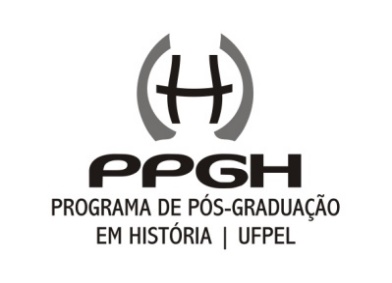 SELEÇÃO DE MESTRADOALUNO REGULAR 2021HORÁRIOS DA ENTREVISTADia 25/02 (quinta-feira) – Etapa 3 – Entrevistas sobre o anteprojetoO link para as entrevistas será o mesmo da prova oral realizada na semana passadaSolicitamos aos/às candidatos/as que entrem na sala 5 minutos antes do inícioCódigo do CandidatoHorárioKFD9h00SCQ9h20YG09h40XHH10h00ZUR10h20UXP10h40JU711h0091P11h20S2K14h00OPR14h20E4014h40CFS15h00T1F15h209A115h4073G16h00GO916h20A8K16h4003117h00